CONCEPTOS: LEGALIDAD, JUSTICIA, ACCIONES DE LOS GOBIERNOS PARA SER JUSTOS Y ACCIONES DE LA CIUDADANIA SOBRE LA JUSTICIA Y LEGALIDADActividad 1. Observa los siguientes videos, ¿que tienen en común? con el conocimiento que tienes  define lo que son justicia y legalidad para ti.Comenta porque estando en el año 2020, aún hay injusticiasPlasmalo en tu cuaderno y manda una foto la clase.Imagen del golfo, injusticia en contra de indigenas, Xal.flv, consultado el 19 de marzo de 2020, disponible en: https://www.youtube.com/watch?v=dbXdc9ZaECYAfpes, Policía en EEUU “sólo matamos negros”, consultado el 19 de marzo de 2020, disponible en: https://www.youtube.com/watch?v=jZHhI8fSougEuronews en español, México a medio gas por una histórica huelga de mujeres, consultado el 19 de marzo de 2020, disponible en: https://www.youtube.com/watch?v=0RaTT3cE0LIActividad 2. Escucha los audios sobre la importancia de la justicia y la legalidad en la convivencia y contesta estas preguntas:  (envía evidencia de las respuestas)¿Qué implica la justicia?¿Dónde debe expresarse la justicia?¿Qué es indispensable para que la sociedad se conduzca con orden?¿Dónde debe vivirse la legalidad?¿Qué demanda la legalidad?Documentos donde están determinados las normas de legalidad¿Qué refleja el Estado de derecho?¿qué es indispensable para lograr la justicia?¿Cuál es un reto de las sociedades democráticas ¿Actividad 3. Recuerda el acontecimiento del 2 de octubre de 1968, si no lo recuerdas puedes preguntarles a tus papás sobre el suceso.Lee el comunicado que  contiene una explicación de la resolución de la Comisión Ejecutiva de Atención a Víctimas del Gobierno de la República Mexicana. Reflexiona y contesta la pregunta: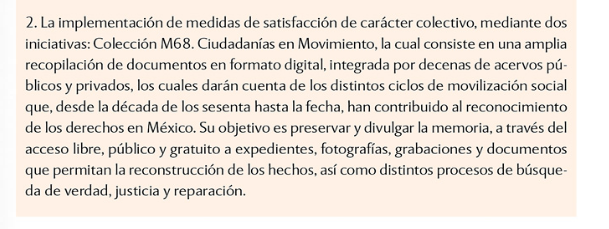 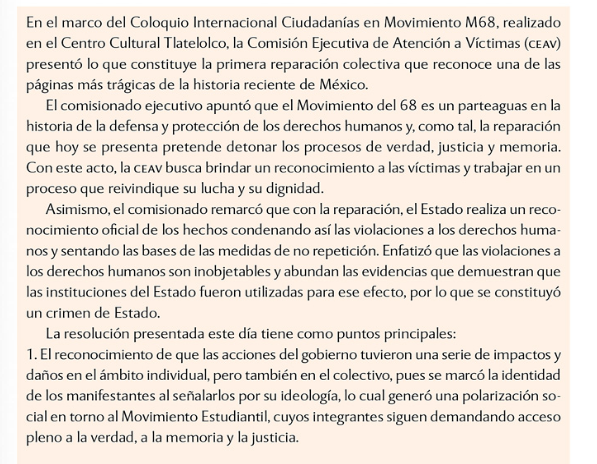 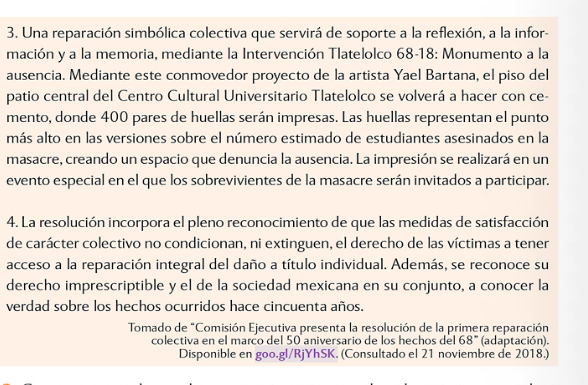 ¿Cuáles los mecanismos de defencsa de la justicia puedes identificar en el comunicado?Ahora haz una tabla donde escribas los mecanismos juridisccionales y una pequeña explicación de dichos conceptosMECANISMOS PARA DEFENDER LA JUSTICIA Y LA LEGALIDADNOTA: PUEDES USAR EL SIGUIENTE TEXTO O INVESTIGAR POR TU PARTE.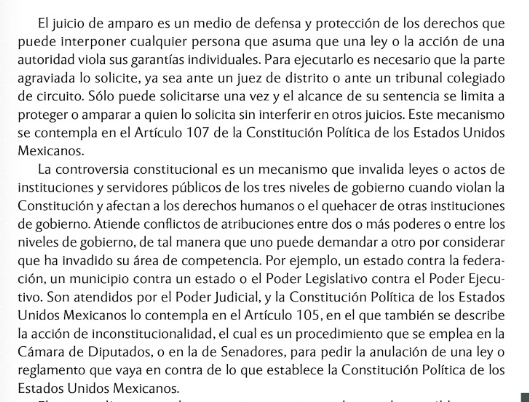 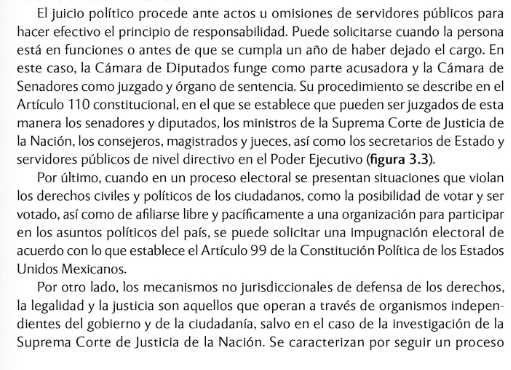 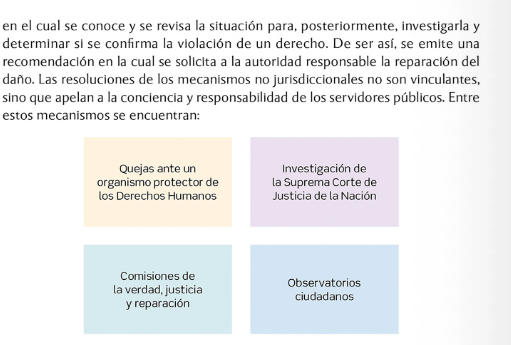 Actividad 4. Haz una historieta en donde escribas un diálogo con los personajes donde resumas lo aprendido en esta lección.Por supuesto, escribe solamente las ideas principales.Este es un trabajo individual.ve a la dirección del sitio web https://app-es.pixton.com/haz click en: para alumnadoescribe este código de la clase  bm89minicia sesión con googlecomienza a hacer la historietaDebe constar de explicación del problema, estrategia de resolución de conflicto (los momentos de discusión, argumentación, diálogo, mediación de los personajes) y resolución del conflicto.Al terminar dale click a imprimir como pdf.Compártela en el muro de Google classroom en la fecha indicadaNOTA IMPORTANTE: USA SOLO LOS ELEMENTOS GRATIS, JAMÁS LE DES EN LO QUE TE COBRANTodas tus dudas puedes hacerlas por Google classroom.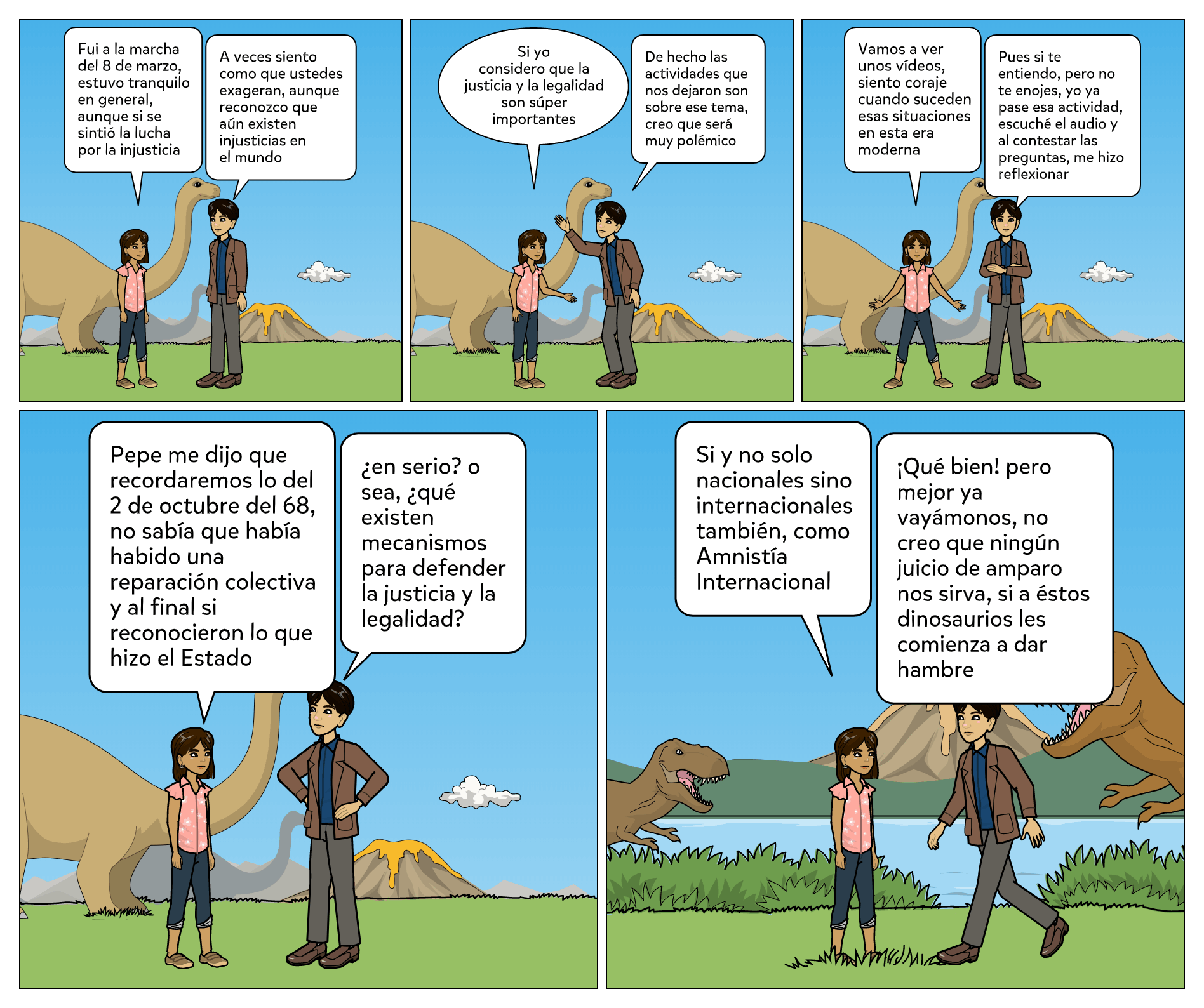 .Evaluación de las actividades:  El valor de este trabajo es de 15% con respecto a la evaluación del tercer trimestre. Para asignar una calificación, se usará la siguiente rúbrica:BIBLIOGRAFÍAImagen del golfo, injusticia en contra de indigenas, Xal.flv, consultado el 19 de marzo de 2020, disponible en: https://www.youtube.com/watch?v=dbXdc9ZaECYAfpes, Policía en EEUU “sólo matamos negros”, consultado el 19 de marzo de 2020, disponible en: https://www.youtube.com/watch?v=jZHhI8fSougEuronews en español, México a medio gas por una histórica huelga de mujeres, consultado el 19 de marzo de 2020, disponible en: https://www.youtube.com/watch?v=0RaTT3cE0LIConde Flores, Laura Gabriela, 2019, Interacciones, formación cívica y ética 3, México, Pearson educación de México S.A. de C.V.MecanismoexplicaciónJuicio de ámparoControversia constitucionalAcción de inconstitucionalidadJuicio políticoImpugnaciones que violen los derechos político-electoralesNivel eficienteNivel medioNivel deficienteEntrega Entrega el trabajo en la fecha establecida, o antesPuntos: 2Entrega el trabajo, pero de 1 a 2 días después de la fecha establecidaPuntos: 1 ½ Entrega el trabajo después de dos días de la fecha establecida, o no lo entrega.Puntos: 0Ortografía y puntuaciónEl trabajo es presentado con perfecta ortografía y signos de puntuación adecuados:Puntos: 2El trabajo es presentado con algunas faltas de ortografía, puntuación o errores de dedo:Puntos: 1El trabajo tiene una gran cantidad de faltas de ortografía, puntuación y tecleadoPuntos: ½Definiciones y cuestionarioContesta con coherencia todas las preguntas  y las definiciones no están copiadas sino son propias y las publica en el muroPuntos: 1 ½Contesta con coherencia no todas las preguntas y las definiciones no están muy precisas y las publica solo las respuestas y no las preguntas en el muroPuntos: 1Contesta con poca coherencia las preguntas, copias las definiciones y  no las publica todas en el muroPuntos:  ½Cuadro de textoEl alumno  escribe las semejanzas y diferencias de la mediación y el diálogo mostrando que leyó el texto, lo copia en una hoja de Word y lo envía la maestra.Puntos: 1 ½El alumno  escribe las semejanzas y diferencias de la mediación y el diálogo, pero no  lo copia en Word y lo envía la maestra.Puntos: 1El alumno  escribe las semejanzas y diferencias de la mediación y el diálogo, no muestra conocimiento del tema y lo envía..Puntos: ½HistorietaEl alumno demuestra un análisis crítico del material estudiado y lo plasma en la historieta,  ofrece ideas personales, reflexiona sobre los aspectos más importantes de los temas de estudio, se hace evidente que leyó y observó los videos.Puntos: 2El alumno entrega su historieta, pero el diálogo es corto, no muestra la comprensión total de los temas ni un análisis personal profundo de la información.Puntos: 1El alumno no entrega la historieta ni tiene conclusiones personales sobre su trabajo. Puntos: 0TOTAL